Niveaubestimmende Aufgaben – Englisch – Schuljahrgänge 3/4:Welcome to Strawberry Hills Primary SchoolEinordnung in den FachlehrplanAnregungen und Hinweise zum unterrichtlichen EinsatzDie Schülerinnen und Schüler beschäftigen sich zunächst mit einer fiktiven Webseite mit internen Verlinkungen. Diese „Webseite“ („Strawberry Hill Primary School“) steht als PDF und als PowerPoint-Dokument zur Verfügung. Beide Dokumente können genutzt werden, um die Schülerinnen und Schülern darauf vorzubereiten, sich in einem geschützten Rahmen auf englischsprachigen Internetseiten zu orientieren, da die verschiedenen Seiten durch Links miteinander verknüpft sind. Die Informationen sind in diesen Vorlagen dem sprachlichen Vermögen der Kinder im ersten/zweiten Lernjahr angepasst und im Vergleich zu authentischen Webseiten inhaltlich reduziert. Die Seite kann über das Schulnetzwerk allen Kindern zur Verfügung gestellt und für die Einführung in die Websuche genutzt werden. Ausgangspunkt hierfür soll ein Unterrichtsgespräch, z. B. über verschiedene Schulkleidung oder auch über verschiedene Schulhomepages sein. Anschließend lernen die Schülerinnen und Schüler anhand des WORKSHEET 1, nach Informationen auf der fiktiven Webseite der „Strawberry Hill Primary School“ in London, zu suchen und diese zu erfassen. Verglichen werden können die Ergebnisse mit dem ANSWER SHEET 1. Um nun die selbständige Websuche vorzubereiten, sollen die Schülerinnen und Schüler mithilfe von WORKSHEET 2 (boys/girls) die auf der „Strawberry Hill“-Übungshomepage enthaltenen Informationen über Schuluniformen heraussuchen und auf ihren jeweiligen WORKSHEETS vermerken. Ob die Jungen dabei das Arbeitsblatt für die boys und die Mädchen das für die girls bearbeiten sollen oder genau umgekehrt, liegt ganz im Ermessen der Lehrkraft. Auch hierfür liegt ein Kontrollblatt vor, welches zum Vergleichen auch über die interaktive Tafel aufgerufen werden kann (vgl. ANSWER SHEET 2).In der nachfolgenden Stunde sollen die Schülerinnen und Schüler ihr Wissen anwenden und mithilfe von WORKSHEET 3 selbständig einen der abgedruckten Barcodes benutzen, um zu einer realen Webseite einer britischen Schule zu gelangen. Hierfür müssen ggf. zuvor auf den Tablets oder anderen Geräten Barcodescanner installiert werden. So ist es möglich, im englischsprachigen Netz zu recherchieren, ohne dass die Schülerinnen und Schüler Internetadressen eintippen müssen. Eingabefehler und Misserfolge können auf diese Weise vermieden werden. Es bestehen fünf Möglichkeiten (Barcode A – E). Die Varianten A und B sind dabei sprachlich etwas einfacher zu bewältigen. Je nach Auswahl geben die Kinder den Buchstaben als Quelle und den Namen der englischen Grundschule an. Dann tragen sie alle geforderten Informationen ein und gestalten ihr Blatt. Am Ende können sie ihre Recherchen anhand der ANSWER SHEET 3 A-E (boys/girls) selbständig kontrollieren. Mit den bunten Arbeitsblättern kann eine Ausstellung im Klassenraum gestaltet werden.Stundenumfang: ca. 2 Unterrichtsstunden; mögliche Stundenaufteilung: Zum fächerübergreifenden Arbeiten könnten Collagen oder Poster zu Schuluniformen, Mode oder Kleidung im Gestaltenunterricht entstehen.Mögliche Probleme bei der UmsetzungDie Kinder werden Begriffe oder Ausdrücke finden, die an deutschen Schulen unüblich, an englischen Schulen aber typisch sind: Die im Speiseplan genannten Gerichte sind zum Teil in Deutschland nicht in dieser Form bekannt.VariationsmöglichkeitenEinstieg mit einem Kinderbuch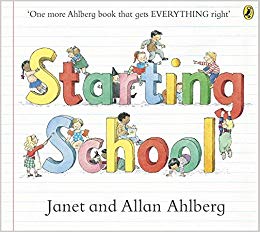 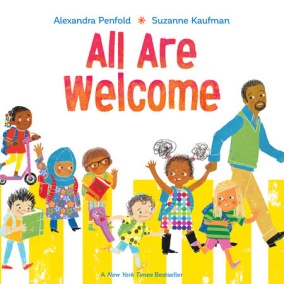 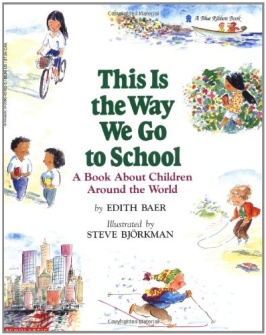 Die Schülerinnen und Schüler entwickeln ein Verständnis dafür, wie unterschiedlich Schule in verschiedenen Ländern sein kann. Aufbauend darauf kann die Aufgabe entwickelt werden, Genaueres über eine bestimmte Schule in einem englischsprachigen Land heraus zu finden.LösungserwartungenWeiterführende Hinweise/LinksFalls Sie diese Unterrichtseinheit mit Ihren Schülerinnen und Schülern digital durchführen möchten, steht Ihnen dazu ein Moodle-Kurs zur Verfügung. Eine Erklärung zur Einrichtung eines solchen Kurses für Ihre Lerngruppe finden Sie in dem PDF-Dokument „Erläuterung Einrichtung Moodle-Kurs“. Steve Mc Queen Project: Year 3.In Tate Britain wurden die Klassenfotos aller Londoner dritten Klassen des Jahrganges 2019 ausgestellt – die Kinder finden sich in der Ausstellung anhand ihrer Schuluniformen:https://www.youtube.com/watch?v=ly70U3xYBr8 QuellenverzeichnisThe National Curriculum: https://www.gov.uk/national-curriculum/key-stage-1-and-2 (letzter Zugriff: 01.04.2020)Ahlberg, Janet and Allen (2013) Starting School. London: PuffinPenfold, Alexandra (2018) All are welcome. New York: Knopf Books for Young ReadersBear, Edith (1992) This is the way we go to school. New York: SCHOLASTIC. Reprint 2016KompetenzbereicheProzessbezogene Kompetenzen:Kommunikative Kompetenz: LeseverstehenWortbilder ganzheitlich erfassen und die Wortbedeutung zuordnen bekannte Wortbilder in anderen Zusammenhängen wiedererkennen bekanntes Sprachmaterial nach entsprechender Vorbereitung lautrichtig vorlesen durch Bilder und Piktogramme unterstützte schriftliche Aufgabenstellungen und Arbeitsanweisungen verstehen und dementsprechend handeln den Inhalt von sehr kurzen, einfachen und bildgestützten (auch digitalen) Lesetexten mit bekanntem Wortschatz lesen und verstehen sowie wesentliche Aussagen entnehmen Kommunikative Kompetenz: Schreibeneinzelne Wörter, Wendungen, Sätze und sehr kurze Texte fehlerfrei abschreiben Text- und Medienkompetenz:Informationen aus altersangemessenen Quellen unter Anleitung entnehmen, darstellen und dokumentieren altersgerechte englischsprachige Materialien und Suchmaschinen nutzen und das Potenzial von Verlinkungen in hybriden Texten erkennen Sprachlernkompetenzdie Bedeutung sprachlicher Mittel in gehörten und gelesenen Texten, ggf. unter Zuhilfenahme von visuellen oder auditiven Impulsen, erschließen Interkulturelle Kompetenz:anhand altersgemäßer englischsprachiger Materialien, wie Fotos, Filme, Spiele, (ggf. digitaler) Kinderbücher etc. authentische Einblicke in das Leben und die Kultur der Menschen in anderen Ländern gewinnen über erste Kenntnisse der Lebensgewohnheiten und Traditionen in Großbritannien verfügen diese mit Deutschland vergleichen und aufgeschlossen auf diese Unterschiede in den alltäglichen Situationen reagieren Inhaltsbezogene Kompetenzen:Themenbereich: Angaben zur eigenen Person (Kleidung, Farben)Themenbereich: Tagesablauf (altersangemessene Begriffe aus der Medienwelt, Wochentage)Themenbereich: Kultur und Landeskunde (Schulleben in Großbritannien)Flexibel anwendbares Grundwissen:Orthografie (Groß- und Kleinschreibung innerhalb der abgeschriebenen und reproduzierten Sätze und kurzer Texte anwenden) Redemittel (ganzheitlich sprachliche Mittel in Form von bedeutungstragenden Redeeinheiten anwenden, über einen begrenzten elementaren Wortschatz verfügen, um eigene Redeabsichten zu realisieren und in themengebundenen Gesprächen zu vertrauten Inhalten zu reagieren und zu agieren)1 StundeEinführung und Erarbeitung1 StundeFestigung und VertiefungAssemblyA gathering of all pupils and teachers of the school, either in the morning before lessons start or in the afternoon as closure of the school day; children sit on the floor in rows with the youngest children at the front and the older children at the back; they sing together, listen to stories or announcements from the head teacher; results of work are presented or children praised for good work.A gathering of all pupils and teachers of the school, either in the morning before lessons start or in the afternoon as closure of the school day; children sit on the floor in rows with the youngest children at the front and the older children at the back; they sing together, listen to stories or announcements from the head teacher; results of work are presented or children praised for good work.A gathering of all pupils and teachers of the school, either in the morning before lessons start or in the afternoon as closure of the school day; children sit on the floor in rows with the youngest children at the front and the older children at the back; they sing together, listen to stories or announcements from the head teacher; results of work are presented or children praised for good work.ReceptionThe first year of learning at primary school between the ages of 4 and 5. By the end of reception, children are expected toreadily use written language in their play and learninguse phonic knowledge to write simple regular words and make phonetically plausible attempts at more complex wordsshow an understanding of how information can be found in non-fiction texts to answer questions about where, who, why and howbegin to form simple sentences, sometimes using punctuation.The first year of learning at primary school between the ages of 4 and 5. By the end of reception, children are expected toreadily use written language in their play and learninguse phonic knowledge to write simple regular words and make phonetically plausible attempts at more complex wordsshow an understanding of how information can be found in non-fiction texts to answer questions about where, who, why and howbegin to form simple sentences, sometimes using punctuation.The first year of learning at primary school between the ages of 4 and 5. By the end of reception, children are expected toreadily use written language in their play and learninguse phonic knowledge to write simple regular words and make phonetically plausible attempts at more complex wordsshow an understanding of how information can be found in non-fiction texts to answer questions about where, who, why and howbegin to form simple sentences, sometimes using punctuation.School uniformMost schools in Britain require their pupils to wear a school uniform. Items which are compulsory in most of the primary schools are sweatshirt, trousers, shirt/blouse and skirt. Often a specific type of shoes is required (closed leather shoes). Some items may be optional such as dress, coat, hat or bookbag. Many items are branded with the school logo. There are summer and winter uniforms. In addition, parents need to provide PE kits as defined by the school. To kit up a primary kid costs about 200 pounds (2015).Most schools in Britain require their pupils to wear a school uniform. Items which are compulsory in most of the primary schools are sweatshirt, trousers, shirt/blouse and skirt. Often a specific type of shoes is required (closed leather shoes). Some items may be optional such as dress, coat, hat or bookbag. Many items are branded with the school logo. There are summer and winter uniforms. In addition, parents need to provide PE kits as defined by the school. To kit up a primary kid costs about 200 pounds (2015).Most schools in Britain require their pupils to wear a school uniform. Items which are compulsory in most of the primary schools are sweatshirt, trousers, shirt/blouse and skirt. Often a specific type of shoes is required (closed leather shoes). Some items may be optional such as dress, coat, hat or bookbag. Many items are branded with the school logo. There are summer and winter uniforms. In addition, parents need to provide PE kits as defined by the school. To kit up a primary kid costs about 200 pounds (2015).TermThe British Academic Year is split into three terms, with a one or two week half-term holiday in the middle of each.
Spring term: January - AprilSummer term: April – JulyAutumn term: September – DecemberSummer holidays: six weeksThe British Academic Year is split into three terms, with a one or two week half-term holiday in the middle of each.
Spring term: January - AprilSummer term: April – JulyAutumn term: September – DecemberSummer holidays: six weeksThe British Academic Year is split into three terms, with a one or two week half-term holiday in the middle of each.
Spring term: January - AprilSummer term: April – JulyAutumn term: September – DecemberSummer holidays: six weeksYearKey Stage 1Year 15-6 year oldsYearKey Stage 1Year 26-7 year oldsYearKey Stage 2Year 37-8 year oldsYearKey Stage 2Year 48-9 year oldsYearKey Stage 2Year 59-10 year oldsYearKey Stage 2Year 610-11 year oldsName of teacherUsually, the teacher is addressed by his or her first name, e.g. Ms Jenny or Mr Patrick. A female teacher continues to be “Miss” even if she is married.Usually, the teacher is addressed by his or her first name, e.g. Ms Jenny or Mr Patrick. A female teacher continues to be “Miss” even if she is married.Usually, the teacher is addressed by his or her first name, e.g. Ms Jenny or Mr Patrick. A female teacher continues to be “Miss” even if she is married.School subjectsCompulsory national curriculum subjects at primary school are:Englishmathssciencedesign and technologyhistorygeographyart and designmusicphysical education (PE), including swimmingcomputingancient and modern foreign languages (at key stage 2)Compulsory national curriculum subjects at primary school are:Englishmathssciencedesign and technologyhistorygeographyart and designmusicphysical education (PE), including swimmingcomputingancient and modern foreign languages (at key stage 2)Compulsory national curriculum subjects at primary school are:Englishmathssciencedesign and technologyhistorygeographyart and designmusicphysical education (PE), including swimmingcomputingancient and modern foreign languages (at key stage 2)Shepherd’s Piea pie of minced meat with a topping pf mashed potatoesJacket Wedgespotato wedges, baked for eatingButternut Squashalso known as butternut pumpkin, can be grilled or mashedTriflea dessert made with fruit, a thin layer of sponge fingers and custard, topped with whipped creamBaked Beanswhite beans, usually stewed in a sauceAufgabeErwartungshorizont1Unterrichtsgespräch (Individuelle Schülerantworten)2siehe ANSWER SHEET 1 (Welcome to Strawberry Hill Primary School)3siehe ANSWER SHEET 2 (School uniforms boys/girls, Strawberry Hill Primary School)4siehe ANSWER SHEET 3 (School uniforms boys/girls, School A-E)SeiteUrsprung (Link oder Werk) - BildquellenPPP, Folie 1WS 1, Seite 1AS 1, Seite 1https://pixabay.com/de/photos/schule-grundschule-east-kilbride-1048983/PPP, Folie 3Monkey Business Images/shutterstock.com(https://www.shutterstock.com/image-photo/elementary-school-pupils-teacher-playground-290587853 (Rechte erworben))PPP, Folie4Monkey Business Images/shutterstock.com(https://www.shutterstock.com/image-photo/teacher-reading-story-elementary-school-pupils-290587931?irgwc=1&utm_medium=Affiliate&utm_campaign=Pixabay+GmbH&utm_source=44814&utm_term=https%3A%2F%2Fpixabay.com%2Fde%2Fimages%2Fsearch%2Fprimary%2520school%2520children%2F (Rechte erworben))PPP, Folie 5 / SteckbriefMonkey Business Images/shutterstock.com(https://www.shutterstock.com/image-photo/elementary-school-pupils-running-playground-284501777?irgwc=1&utm_medium=Affiliate&utm_campaign=Pixabay+GmbH&utm_source=44814&utm_term=https%3A%2F%2Fpixabay.com%2Fde%2Fimages%2Fsearch%2Fprimary%2520school%2520children%2F (Rechte erworben)PPP, Folie 6Monkey Business Images/shutterstock.com(https://www.shutterstock.com/image-photo/schoolchildren-teacher-sitting-table-eating-lunch-284502176 (Rechte erworben))